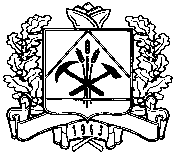 ДЕПАРТАМЕНТ ПО ЧРЕЗВЫЧАЙНЫМ СИТУАЦИЯМ КЕМЕРОВСКОЙ ОБЛАСТИПРИКАЗот 17 октября 2016 г.   № 37г. КемеровоО проведении выездной проверкиВ соответствии с Планом ведомственного финансового контроля и ведомственного контроля в сфере закупок товаров, работ, услуг для обеспечения государственных нужд департамента по чрезвычайным ситуациям Кемеровской области на 2016 год, утвержденного приказом департамента по чрезвычайным ситуациям Кемеровской области от 21.12.2015 №40, п р и к а з ы в а ю:В части обеспечения ведомственного финансового контроля провести выездную проверку государственного образовательного бюджетного учреждения дополнительного профессионального образования «Кемеровский объединенный учебно-методический Центр по гражданской обороне, чрезвычайным ситуациям, сейсмической и экологической безопасности» по вопросу соблюдения бюджетного законодательства при исполнении плана финансово-хозяйственной деятельности в 2015 году. Для проведения выездной проверки создать контрольную группу в составе:- Афанасьева С.В., начальник финансово-экономического отдела департамента по чрезвычайным ситуациям Кемеровской области; - Сопруненко О.В., бухгалтер департамента по чрезвычайным ситуациям Кемеровской области.3.  Установить дату начала проверки 24.10.2016 год сроком на 15 рабочих дней.4. Руководителю учреждения обеспечить предоставление запрашиваемой контрольной группой необходимой информации, документов и материалов.5. По результатам выездной проверки оформить и подписать акт в течении 10 дней после завершения проверки, ознакомить с ним всех заинтересованных лиц.6. Приказ довести до заинтересованных лиц в части их касающейся.7. Контроль за исполнением настоящего приказа оставляю за собой.Начальник департамента			                                 В.В. Ситников